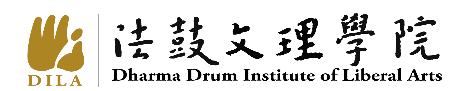 法鼓文理學院  學生社團成立申請表法鼓文理學院  學生社團成立申請表法鼓文理學院  學生社團成立申請表法鼓文理學院  學生社團成立申請表法鼓文理學院  學生社團成立申請表法鼓文理學院  學生社團成立申請表法鼓文理學院  學生社團成立申請表法鼓文理學院  學生社團成立申請表年    月    日年    月    日年    月    日年    月    日年    月    日年    月    日年    月    日年    月    日社團名稱社團性質□自治     □修行     □環保    □學術   □藝術     □服務     □體育    □聯誼□自治     □修行     □環保    □學術   □藝術     □服務     □體育    □聯誼□自治     □修行     □環保    □學術   □藝術     □服務     □體育    □聯誼□自治     □修行     □環保    □學術   □藝術     □服務     □體育    □聯誼□自治     □修行     □環保    □學術   □藝術     □服務     □體育    □聯誼□自治     □修行     □環保    □學術   □藝術     □服務     □體育    □聯誼□自治     □修行     □環保    □學術   □藝術     □服務     □體育    □聯誼社團申請人姓    名年級學號社團申請人宿舍分機行動電話社團申請人聯絡住址指導老師姓    名聯絡電話指導老師e-mail信箱指導老師聯絡地址指導老師現    職指導老師經    歷學務處承辦人  審查學務處承辦人  審查學務處承辦人  審查學務長  核定學務長  核定學務長  核定學務長  核定學務長  核定核准成立日期核准成立日期核准成立日期